Les séismes------------------------------------------------------------------------------------------------------------------Connaître du vocabulaireRelier chaque mot à sa définition (avec une règle).                                                                                    /4Décrire un séismeLire le document ci-dessous et compléter  le tableau.                                                                                /6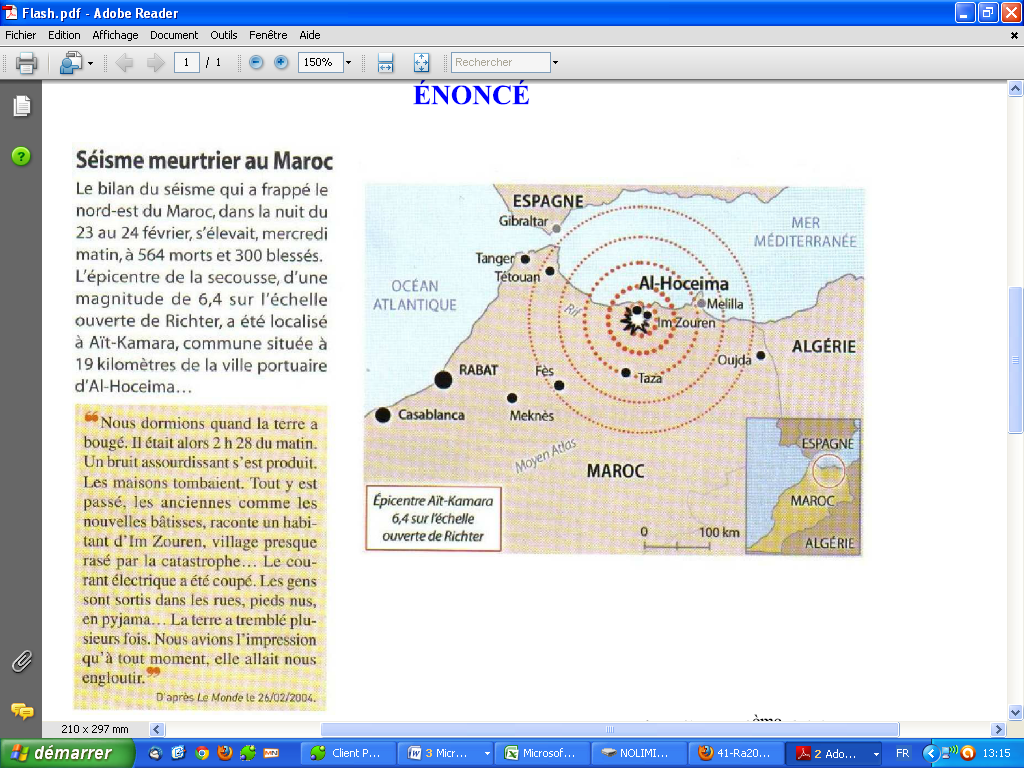 Analyser des documents : Un séisme à QuébecDocument 1 : Intensités d’un séisme autour de Québec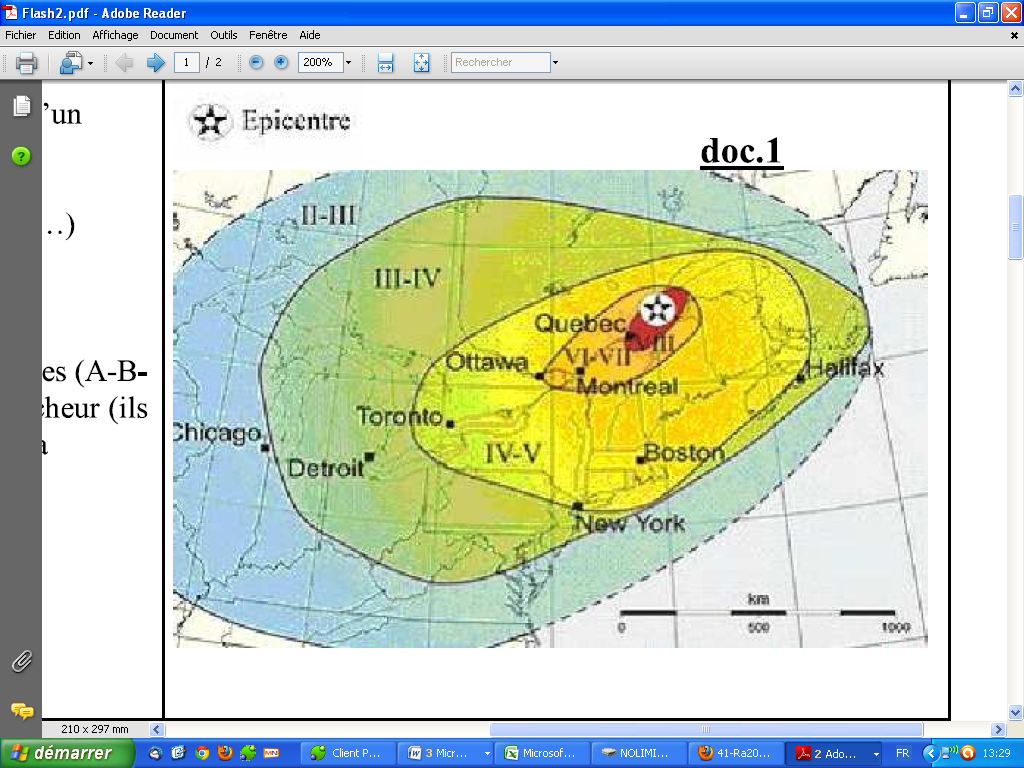 Quelle ville est la plus proche de l’épicentre ?                                                                                            /1……………………………………………………………………………………………………………………Trois sismographes se trouvent dans les villes de Chicago, Toronto et Ottawa.  Entoure ces villes sur la carte.                                                                                                                                                         /1Parmi ces trois villes, laquelle se trouve la plus près de l’épicentre ?                                                       /1……………………………………………………………………………………………………………………Parmi ces trois villes, laquelle est la plus éloignée de l’épicentre ?                                                           /1……………………………………………………………………………………………………………………Analyser des documents : Un séisme à Québec (suite)Document 2 : Les sismogrammes enregistrés dans la région de QuébecVoici les trois sismogrammes enregistrés dans ces trois villes lors du séisme :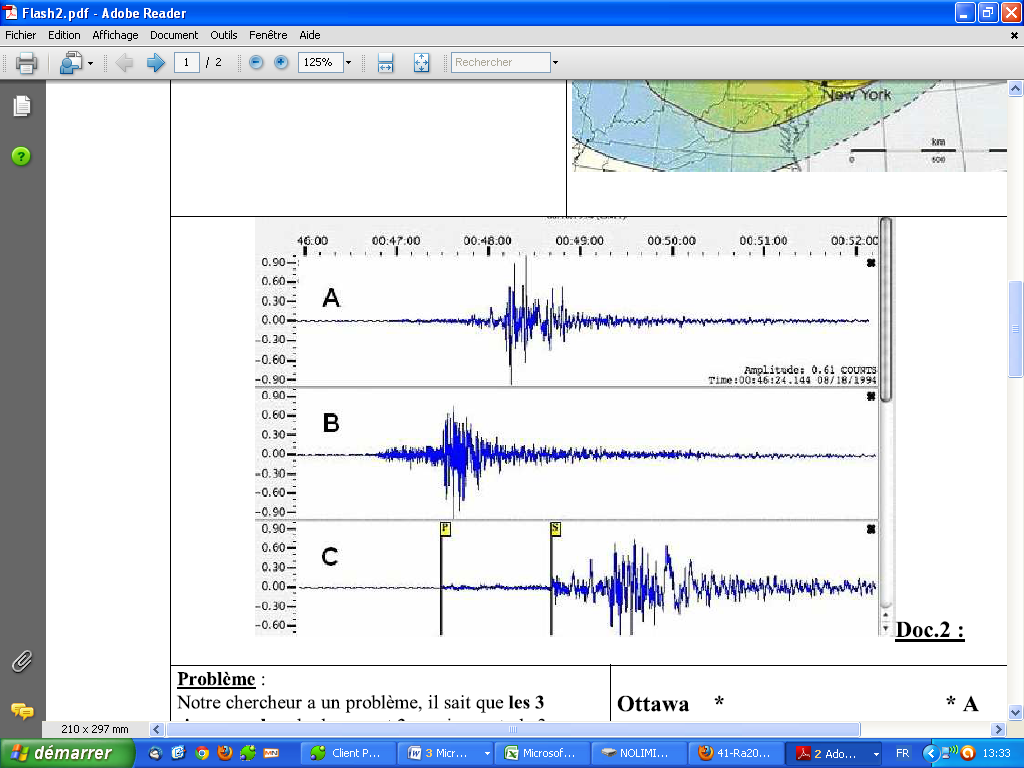 Quel sismographe a enregistré le séisme en premier ?	                                                                     /1□ sismographe A□ sismographe B□ sismographe CQuel sismographe a enregistré le séisme le plus tardivement ?                                                                /1□ sismographe A□ sismographe B□ sismographe CRelier chaque sismographe à sa ville et justifier la réponse pour le sismographe B.                               /4La culture scientifique et technologiquePalier 2Dossier d’évaluation n°…Prénom et nom :Date :Compétence validée :     +Validé PRATIQUER UNE DEMARCHE SCIENTIFIQUE                                                        PRATIQUER UNE DEMARCHE SCIENTIFIQUE                                                        PRATIQUER UNE DEMARCHE SCIENTIFIQUE                                                       Exprimer et exploiter les résultats d’une mesure et d’une recherche en utilisant un vocabulaire scientifique à l’écrit ou à l’oral/10MAITRISER DES CONNAISSANCES DANS DIVERS DOMAINES…MAITRISER DES CONNAISSANCES DANS DIVERS DOMAINES…MAITRISER DES CONNAISSANCES DANS DIVERS DOMAINES…Le ciel et la Terre/10Signature  responsable légal :Signature professeur :Maîtriser des connaissances et les utiliser dans le domaine : le ciel et la Terreavoir au moins 8 sur 10validé :   oui   -  nonséisme••appareil qui permet d’enregistrer les vibrations du solépicentre••feuille sur laquelle est inscrit le tracé d’un sismographemagnitude••secousses qui font trembler la terresismographe••endroit où le séisme est le plus puissantsismogramme••puissance du séismeDate du séisme (jour(s)/mois/année)……………………………………………..Localisation de l’épicentreNom de la ville : ……………………………Magnitude sur l’échelle de Richter………………………………………………Dégâts humains-……………………………………………-……………………………………………Dégâts matériels-…………………………………………….-…………………………………………….Exprimer et exploiter les résultats d’une mesure…avoir au moins 8 sur 10validé :   oui   -  nonToronto••sismographe AChicago••sismographe BOttawa ••sismographe CJustification : J’ai relié le sismographe B à la ville de ……………………………………….. parce que ……………………………………………………………………………………………………………………………………………………………………………………………….…………………………………….……………………………………………………………………………………………………………………………………….…………………………………….